Wisconsin Student Government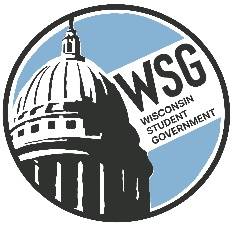 Wisconsin Technical College Advocacy GroupEstablished 1972www.wsgtech.comWisconsin Student GovernmentElection CriteriaAll officers of the WSG will be elected at the first meeting after the February Legislative Seminar.Officers shall be elected in the following order: President, Vice President, Administrative Finance Officer (AFO), Parliamentarian, Public Relations Representative.The members of the Executive Board shall represent at least three different colleges, with no single college having a majority. The President and Vice President shall not represent the same college. This provision does not apply to the ex-officio members of the board.It is preferred candidates be a Governor, Lieutenant Governor, or WSG Officer to be nominated and elected as President, Vice President, AFO, Public Relations Representative or Parliamentarian.  A student who is not a member of WSG may run for a WSG Executive office with the approval of the college’s Governor, Lieutenant Governor, and an Advisor.  Nominations for each office will be followed by the election for that office.All elections of officers shall be held by confidential ballot vote. A candidate receiving the simple majority of votes cast wins the election. Officer DutiesThe duties of the WSG Officers are to attend all WSG Executive Board meetings and all WSG Board of Governor business meetings. The Executive Board will meet a minimum of three (3) times per year and will be open to all WSG members. In the event the highest-ranking officer is not present, the next in command will act in their place in making general decisions and chairing meetings as necessary. Please note that candidates running for office must have the support of their advisor and college.  All elected officers will be required to attend an orientation/training session.